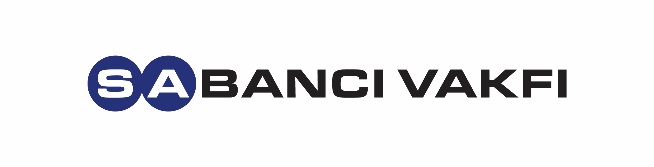 BASIN BÜLTENİ                                                                     	             24 Eylül 2020SABANCI VAKFI “FARK YARATANI” SEÇİLEN TÜRKİYE’NİN İLK ÇİZGİ FİLM OKULU “THE CARTOON MILL” ONLİNE VE AKADEMİK EĞİTİMLERİNE BAŞLIYORTHE CARTOON MILL, 7 ÜLKEDEN 16 FARKLI EĞİTMENLE ONLİNE ÇİZGİ FİLM EĞİTİMİ GERÇEKLEŞTİRECEKSabancı Vakfı Fark Yaratanlar Programı’nın 11. sezonunda Fark Yaratan seçilen Fatih Küçük tarafından kurulan Türkiye’nin ilk bağımsız çizgi film okulu The Cartoon Mill (Çizgi Film Değirmeni) Ekim 2020 - Haziran 2021 tarihleri arasında düzenlediği ve dünyanın çeşitli ülkelerinden animasyon sanatçılarının da yer alacağı online “Çizgi Film Enstitüsü” ile katılımcılara, çizgi film alanında araştırma, üretme ve meslek edinme becerileri eğitimi verecek. 7 ülkeden 16 farklı eğitmenAntalya’nın Kaş ilçesinde Fatih Küçük tarafından kurulan The Cartoon Mill’in gerçekleştireceği Çizgi Film Enstitüsü’nün eğitimlerinin ilki 26 Eylül tarihinde başlayacak. 7 ülkeden 16 farklı eğitmenin yer aldığı online eğitimler, bir akademik eğitim yılı boyunca yapılacak 360 saatlik bir ders programını kapsıyor. İngilizce ve Türkçe olarak gerçekleştirilecek eğitimlerin eğitimci kadrosu arasında Hindistan, İngiltere, Polonya, Tayvan gibi ülkelerden başarılı animasyon sanatçıları bulunuyor. Her hafta cumartesi ve pazar günlerinde gerçekleştirilecek online eğitimlerde; çizgi film tarihi ve analizi, stop motion animasyon, 2D animasyon, karakter tasarımı, hamurdan karakter tasarımı ve geri plan çizimi eğitimleri bulunuyor. Eğitimlere ek olarak animasyon sanatçılarının deneyimlerini paylaşacakları söyleşiler de gerçekleştirilecek.Ücretli eğitimlere katılmak için 16 yaşını doldurmuş olmak ve temel çizgi film becerilerine sahip olmak gerekiyor. Eğitimler hakkında güncel bilgilerden haberdar olmak ve herkesin katılımına açık söyleşileri takip etmek için @thecartoonmill instagram hesabını takip edebilirsiniz.The Cartoon Mill projesinin hikayesini www.farkyaratanlar.org ve www.sabancivakfi.org internet sitelerinin yanı sıra Facebook, Twitter ve YouTube’dan izleyebilirsiniz.Fark Yaratanlar videolarını izlemek ve paylaşmak için: www.sabancivakfi.org www.farkyaratanlar.org www.facebook.com/sabanci.vakfiwww.twitter.com/SabanciVakfiwww.youtube.com/user/turkeychangemakersBilgi için: Şebnem Ateş – desiBel Ajans – 534 573 34 39 